Практическая работа №30Электронная почтаЦель: - научиться использовать технологию сбора, размещения, хранения, накопления, преобразования и передачи данных в профессионально ориентированных информационных системах; -применять компьютерные и телекоммуникационные средства;-использовать технологию передачи данных;-создавать электронные письма и уметь его отправлять с вложенным файлом.Задание № 1. Создание электронного ящикаПорядок выполнения задания:Запустить браузер Internet Explorer или Google Chrome (или любой другой браузер). В окне адресов ввести адрес почтового web-сервера mail.ru 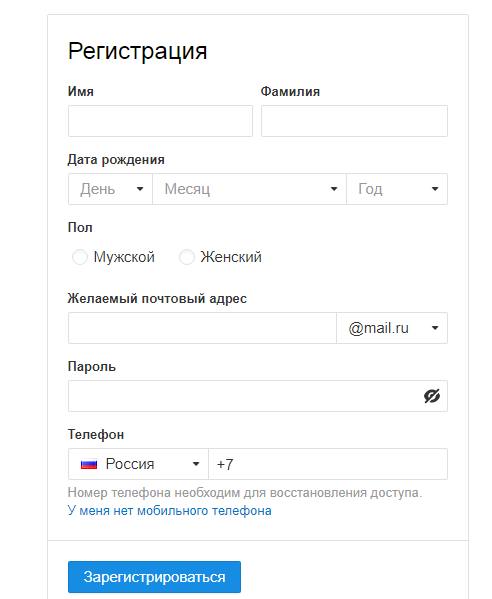 Произвести регистрацию:Заполните анкетные данные (имя, фамилия, день рождения, пол).В поле желаемый почтовый адрес придумайте запоминающийся вам имя электронного адреса.Выберите и введите пароль.Введите телефонНажать ссылку Зарегистрировать почтовый ящикВойти в почтовый бокс, познакомиться с меню почтовой службы. 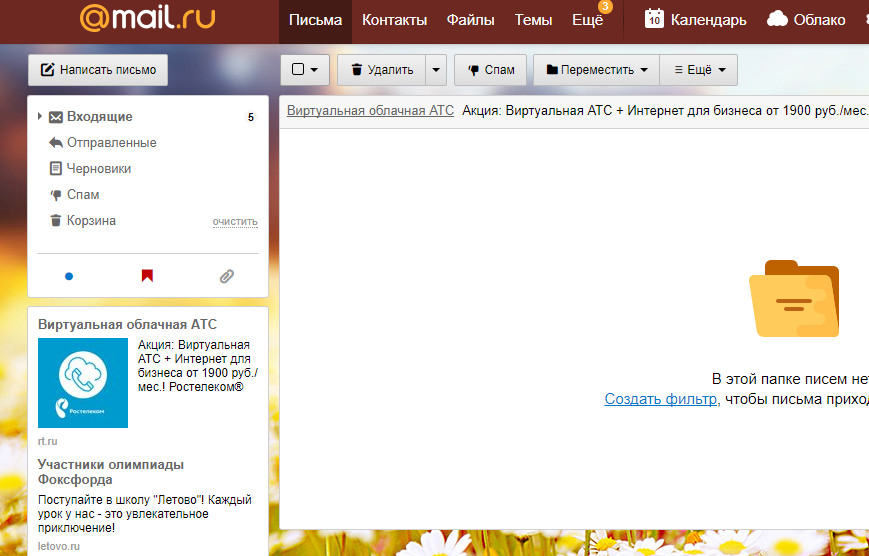 Настройте ваш почтовый ящик. Для этого нажмите Настроить папки. 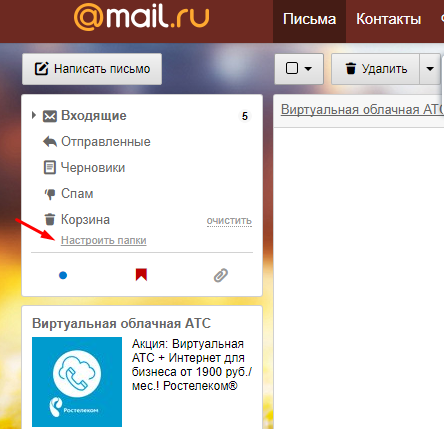 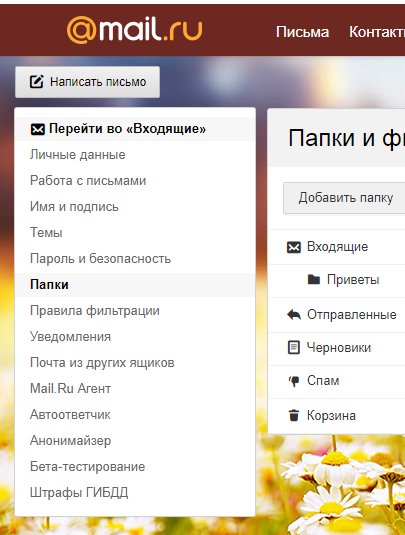 Добавьте папки Важное, Друзья, Учёба. Измените фон, выбрав ТемуПри необходимости измените данные в разделе Личные данные Измените порядок получения писем и уведомлений в разделе Работа с письмамиДобавьте Имя и подпись для отправляющих писем. Чтобы составить правильно подпись к письму, ознакомьтесь с информацией в интернете: «Как правильно добавить имя и подпись к письму»Добавьте Контакты (адрес электронной почты преподавателя), а так же адрес электронной почты своих одногруппников).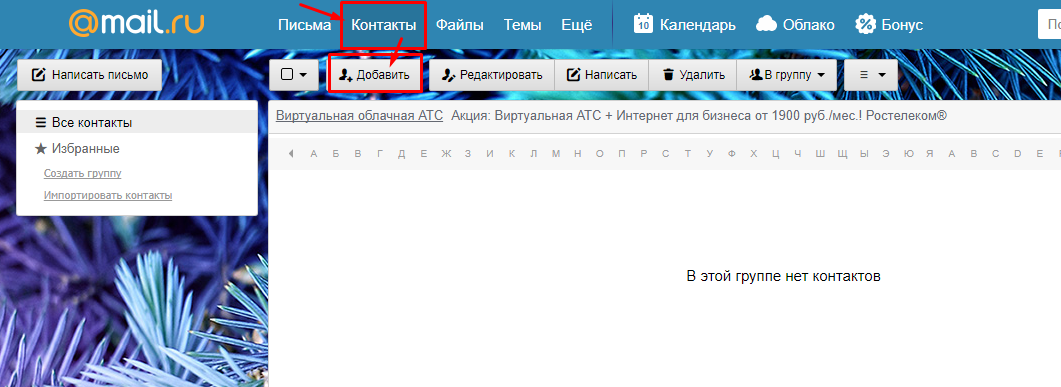 Зайдите во вкладку Календарь и ознакомьтесь с его содержанием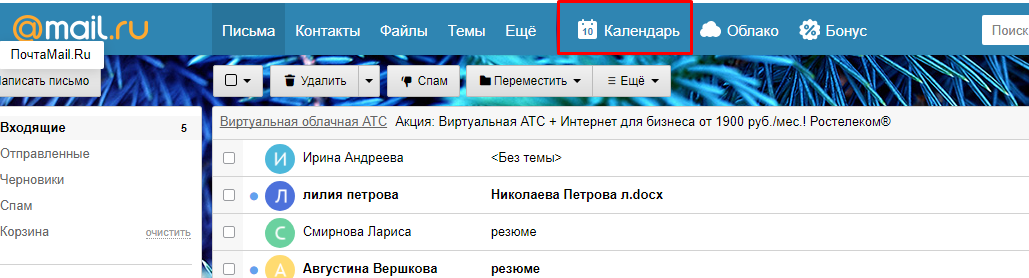 Задание № 2. Создание  и отправление электронного письма с прикрепленными файламиПорядок выполнения задания:Напишите письмо преподавателю на электронный адрес.с сообщением о том, что Вы выполнили все его задания:В окне своего почтового ящика вызовите команду Написать письмо. Введите адрес получателя электронного письма (адрес почтового ящика преподавателя)Заполните поле Тема, например: Практическая работа №30Напишите текст письма: «Уважаемая, Галина Валерьевна! _____________________ (фамилия, имя студента)  сообщает Вам, что справился со всеми заданиями». Нажмите на флажки копия и укажите электронный адрес одного из одногруппника, а где скрытая – электронный адрес другого одногруппника.Измените подпись (если нужно), стиль и добавьте открытку. 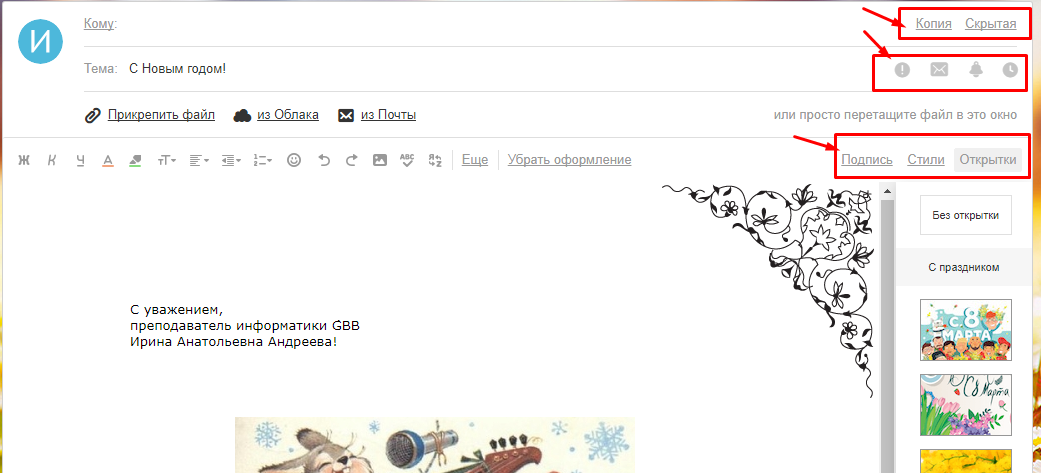 Укажите, что письмо важное и отметьте, что оно с уведомлениемУстановить флажок Сохранить копию письма в папке Отправленные.Отправьте письмо. Подготовьте и отправьте письмо-резюме с прикрепленным файлом-резюме на  электронный адрес преподавателя. Полностью оформите электронное письмо (тема, прикреплённый файл с резюме, сопроводительное письмо) и отправьте его. Для правильного написания резюме найдите в интернете информацию и ответьте на вопросы:Как правильно написать резюме?Как правильно написать сопроводительным письмом к резюме?Задание № 3. Проверка почты на наличие новых электронных писемПорядок выполнения задания:Проверить папку Входящие на наличие новых писем.Составить отчет о полученных 5 последних письмах (оформите таблицу в MS Word):Найдите ответы на вопросы и запишите в документ MS Word:Преимущества и недостатки электронной почты по сравнению с обычной почтой?Какие данные надо знать об адресате для того, чтобы отправить ему электронное письмо?Укажите 3 основных правила телекоммуникационного этикета.Полученный отредактированный документ MS Word отправьте на электронный адрес преподавателя с темой Отчёт.АвторТемаДатаРазмерАдминистрация Mail.RuДобро пожаловать на Mail.Ru25 Февр11Кб